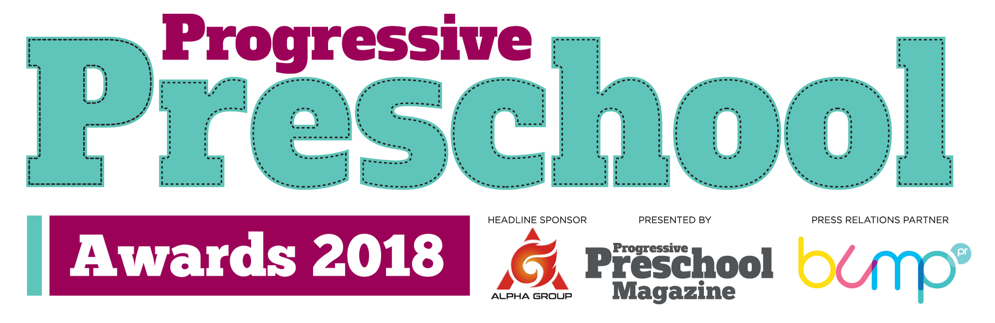 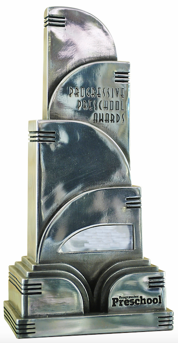 Retailer NominationRetailers may nominate themselves, or be nominate by suppliers or other contacts. Either way, please complete this form and email to robw@max-publishing.co.uk by Friday August 3, 2018.The retail categories are:Best Supermarket Retailer of Preschool ProductsBest Multiple Retailer of Preschool ProductsBest Mixed Retailer Retailer of Preschool ProductsBest Department Store Retailer of Preschool ProductsBest Online Retailer of Preschool ProductsBest Preschool Retail InitiativeBest Independent Nursery Retailer Best Independent Apparel RetailerBest Independent Toy Retailer Best Independent Gift RetailerNominated by (company):Nominate by (name):Telephone:Email:Date of Entry:Keep up to date with the PPS Awards on PreschoolNews.net 
@Prog_Preschool #PPSA18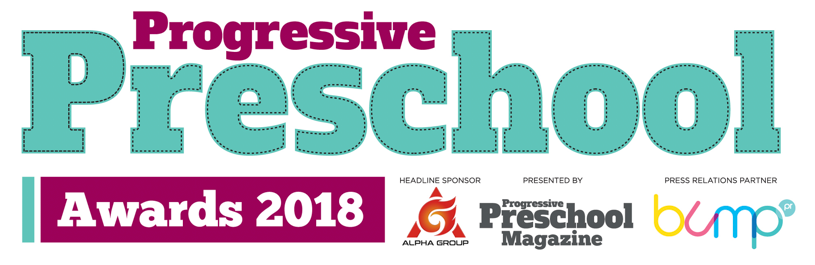 Retailer name:	Retailer town/city:Contact at retailer: Awards retail category entered:Reason for nomination:Retailer name:	Retailer town/city:Contact at retailer: Awards retail category entered:Reason for nomination:Retailer name:	Retailer town/city:Contact at retailer: Awards retail category entered:Reason for nomination:Retailer name:	Retailer town/city:Contact at retailer: Awards retail category entered:Reason for nomination:Retailer name:	Retailer town/city:Contact at retailer: Awards retail category entered:Reason for nomination: